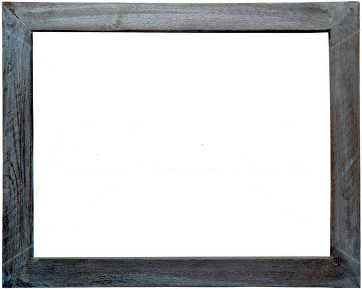 SecondsMinutes6011201352405